Le Chiese cristiane della Provincia  invitano per Domenica 24 gennaioCattedrale Cristo Re La Speziaad un 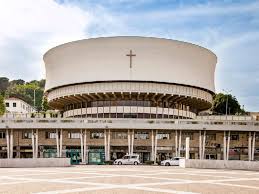 Appuntamento ecumenicoall’interno della settimana di preghiera per l’unità dei cristianiProgramma: ore 15,30 in ascolto della tradizione di Israeleascolto di brani del libro di Qoèlet e di commenti scritti dal rab Momigliano su questo testo, scelto per la giornata 2021 di approfondimento del dialogo con gli ebreia seguirepreghiera ecumenica per l’unità dei cristianicon spunti di riflessione della pastora battista Sandra Spada e del vescovo cattolico Luigi Ernesto Palletti L’evento sarà trasmesso su teleliguriasud per chi preferisce partecipare a distanza.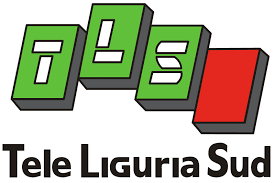 